Лепка “Космические ракеты и летающая тарелка” (3+)Воспитатель по изобразительной деятельности Горшкова И.А.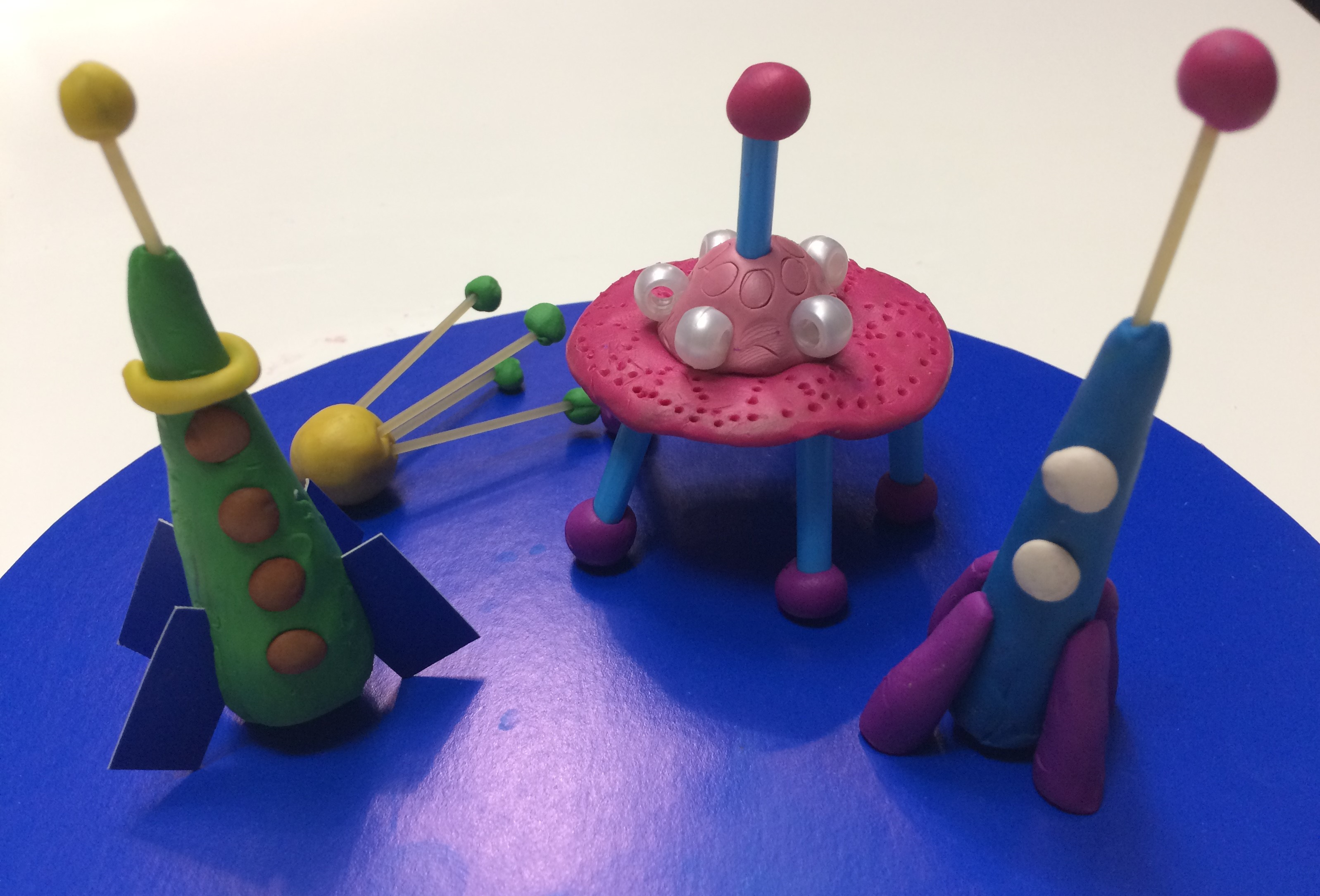 Необходимые инструменты и материалы:пластилиндоска для лепки (клеенка)крупа (горох или чечевица)спагетти (макароны, зубочистки или коктельные трубочки)лист картона (2х4 см)ножницыбусины (пуговицы)стека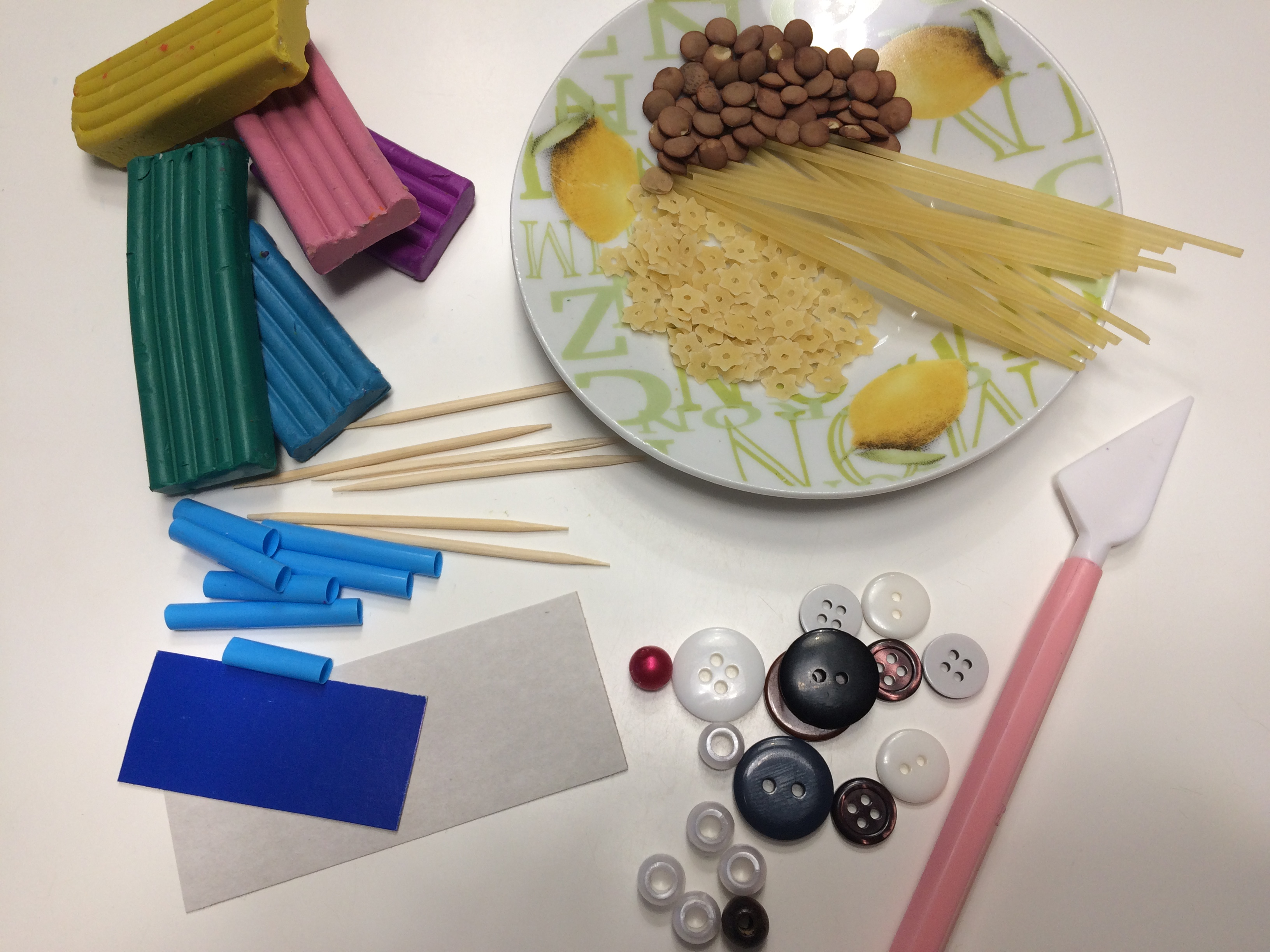 	Для лепки ракеты нам понадобиться: пластилин 2-х цветов, лист картона,  ножницы, 1 спагетти (зубочистка или др.), 4 крупинки чечевицы  (гороха)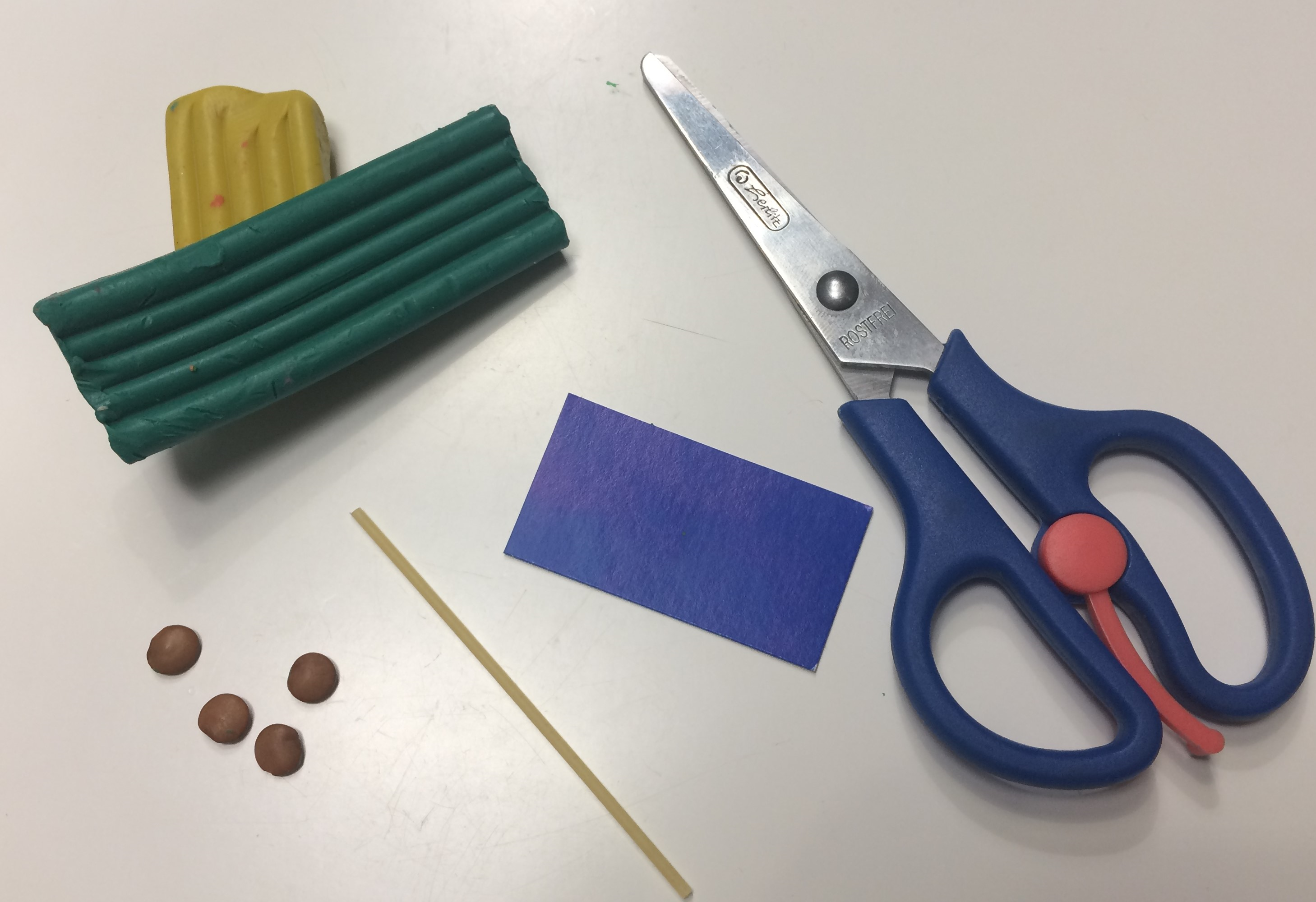 	Из целого бруска раскатываем столбик, раскатываем тонкий жгутик из пластилина другого цвета раскатываем тонкий жгутик (для украшения нашей ракеты - полосы на корпусе), раскатываем еще один маленький шарик и соединяем со спагетти (зубочисткой), после разрезаем полоску картона на четыре одинаковых части.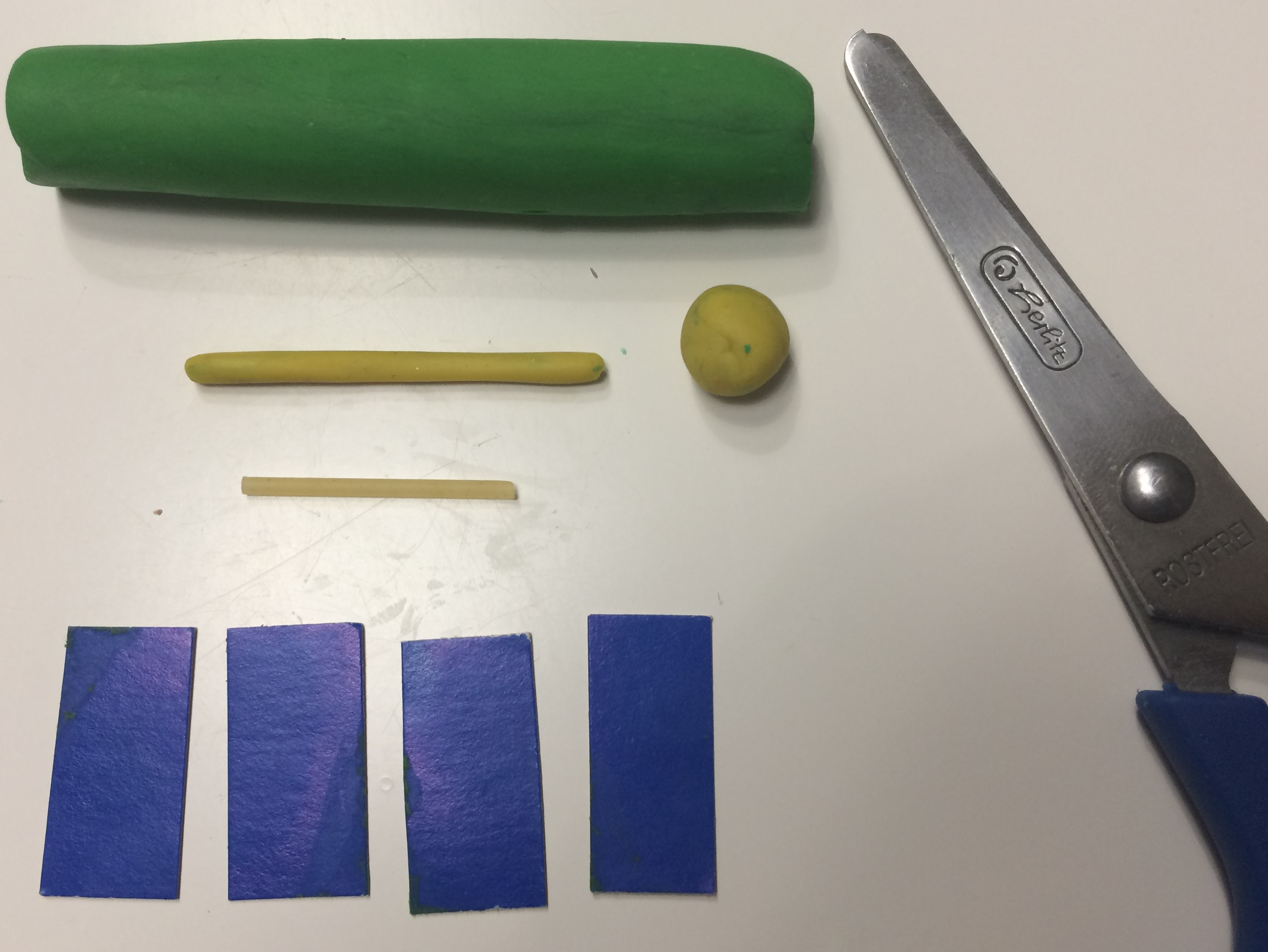 	Пластилиновый столбик  преобразовываем  в ракету в форме конуса (или “морковки”), вокруг  носовой части  корпуса ракеты налепляем  тонкий жгутик пластилина (полоса), прикрепляем иллюминаторы (чечевица или горох), в нижней части корпуса ракеты прикрепляем картонные заготовки (”ножки” нашей ракеты),  к носовой части прикрепляем антенну.	 Наша ракета готова!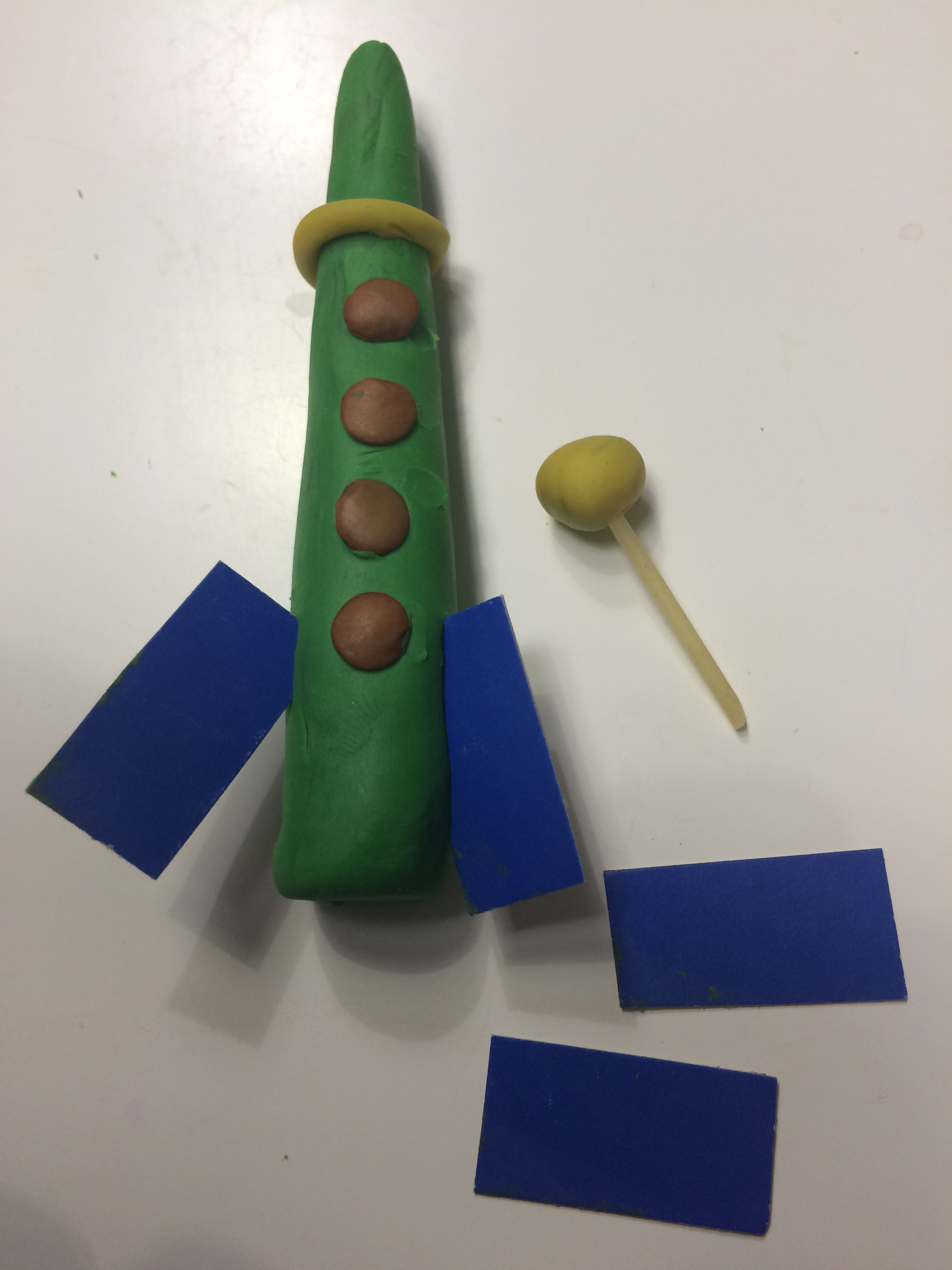 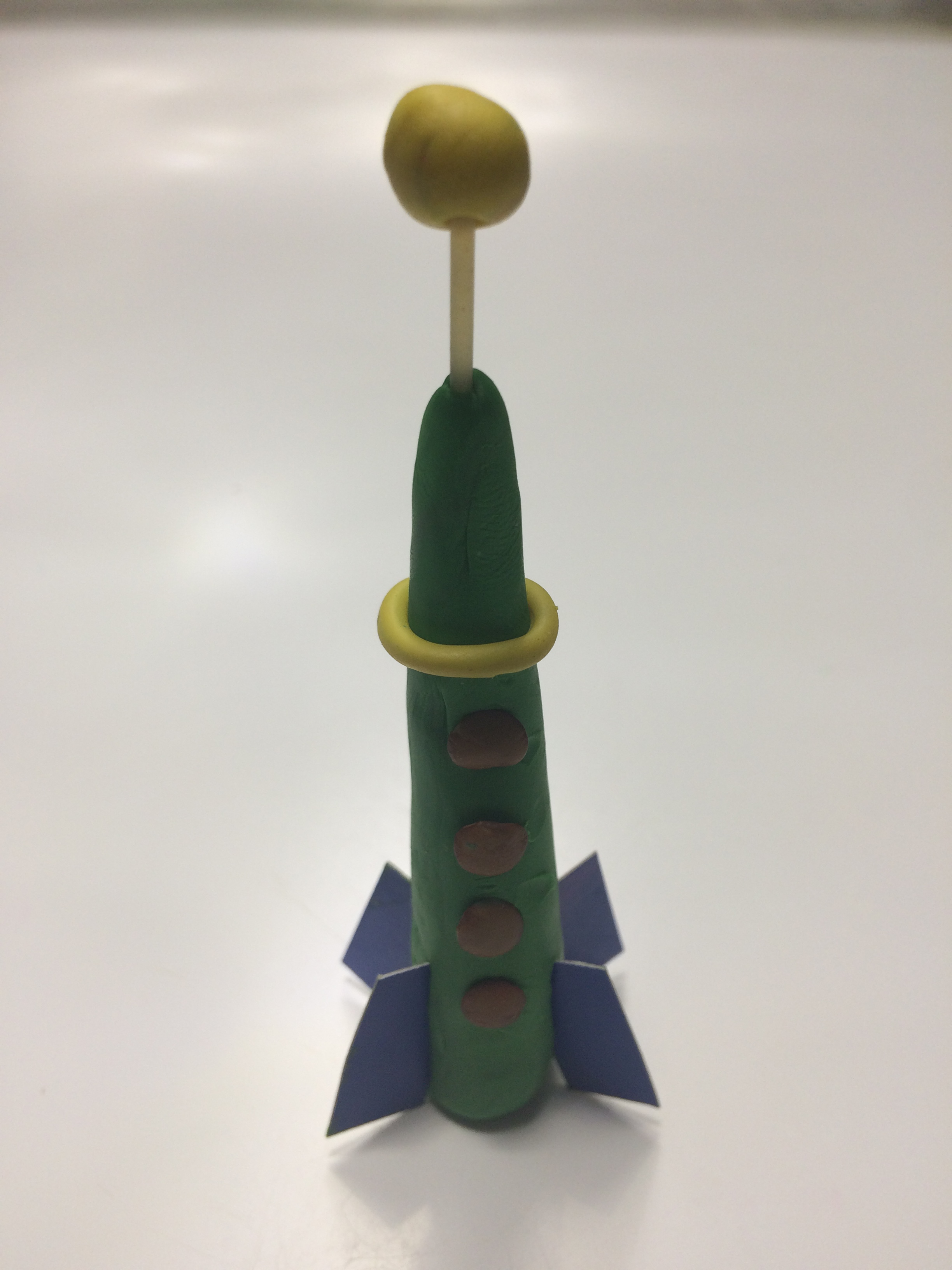 	Аналогичным образом можно создавать и другие ракеты, экспериментируя с различными  материалами: так, например, “ножками” ракеты могут быть части коктельной трубочки, “пластилиновые детали в форме “морковки” и другое.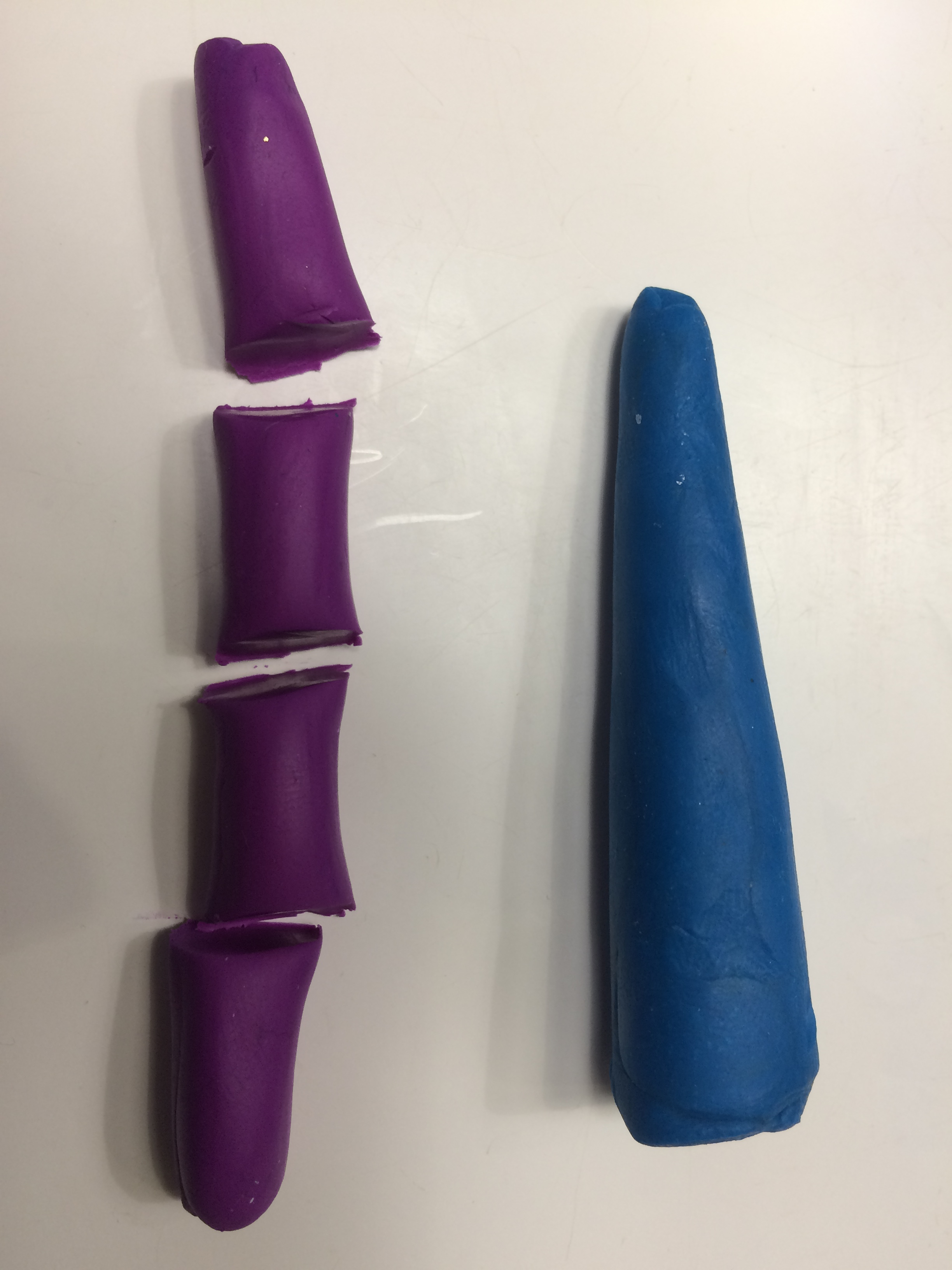 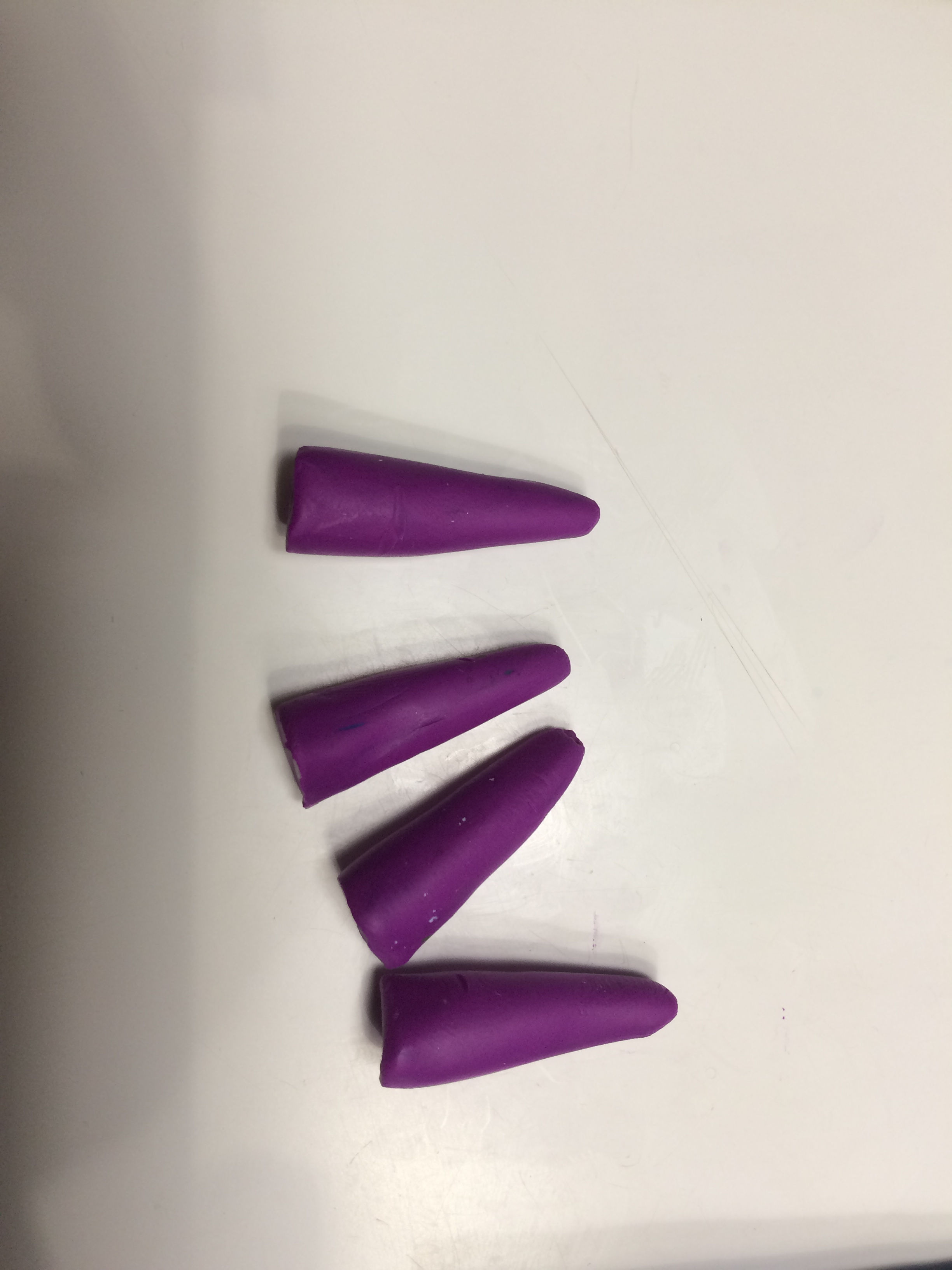 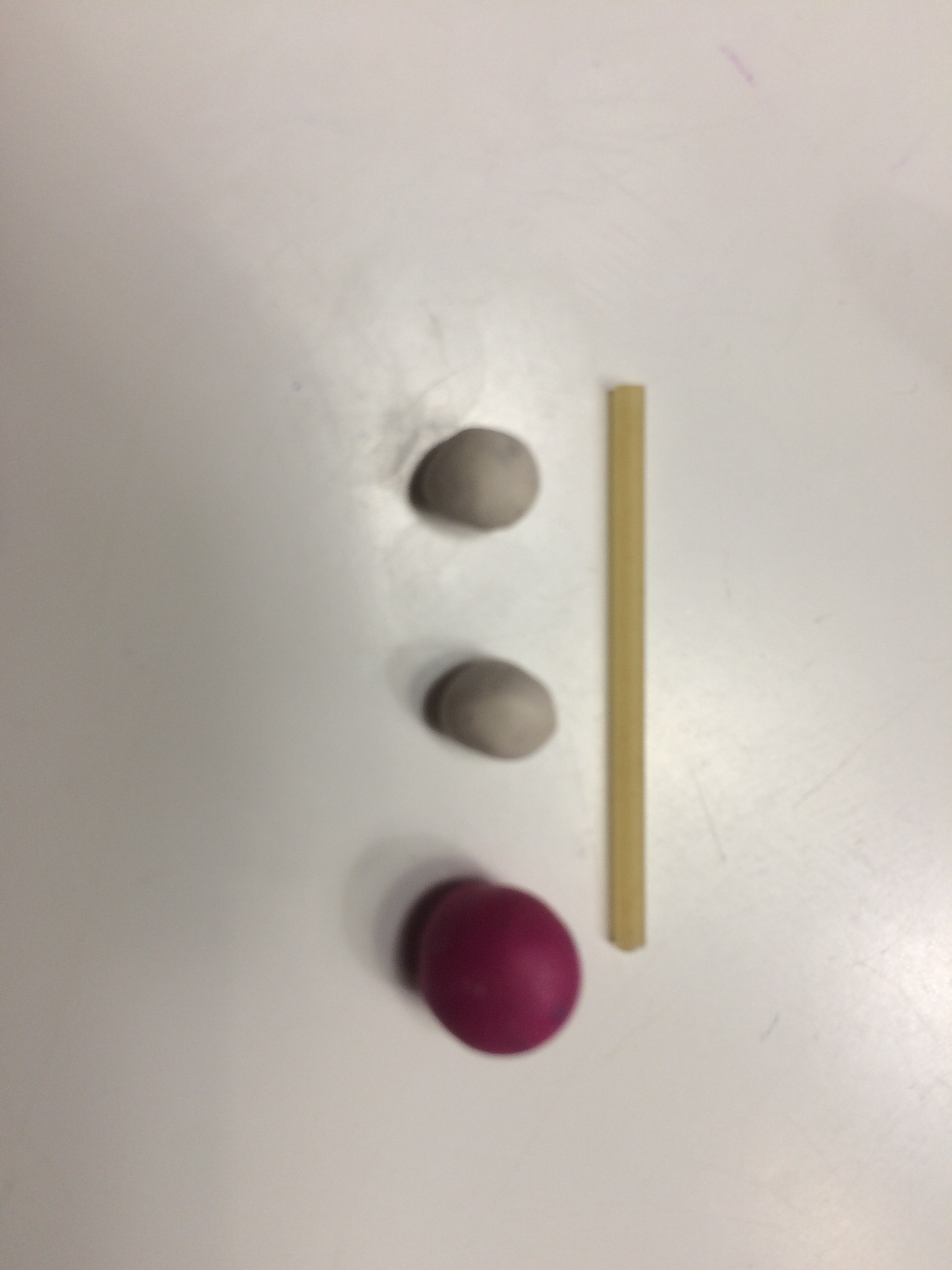 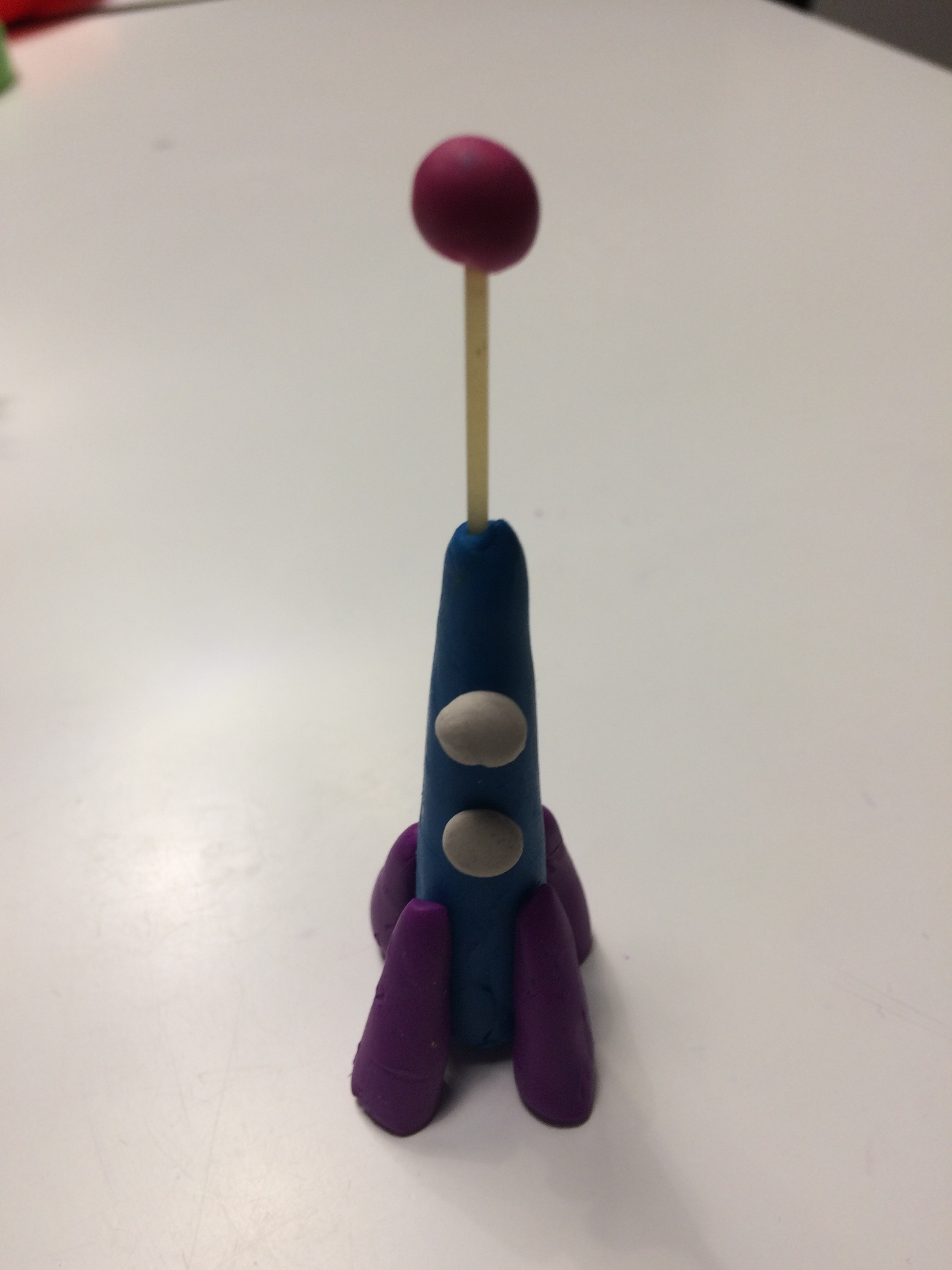 	Для лепки летающей тарелки нам понадобиться пластилин 3-х цветов, коктельная трубочка, бусины (пуговицы), зубочистка.	Раскатаем из бруска пластилина 1 большой шарик,  а из половинки бруска пластилина  другого цвета шарик поменьше, также раскатаем маленькие шарики для ножек летающей тарелки и для антенны.	Большой шарик сплющиваем в лепешку но не тонкую, шарик поменьше преобразовываем в полусферу (”шляпку гриба”), после чего их соединяем между собой..  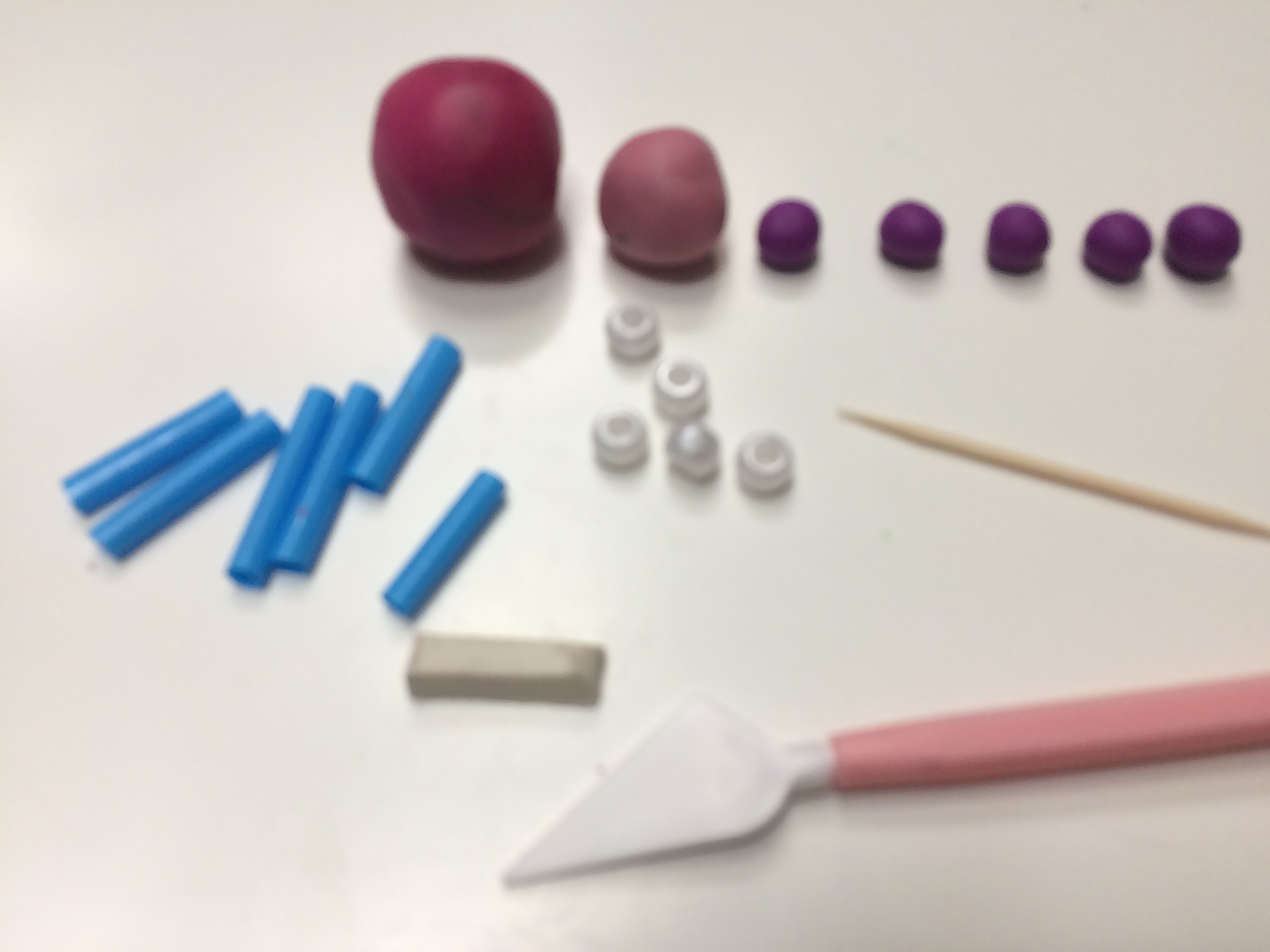 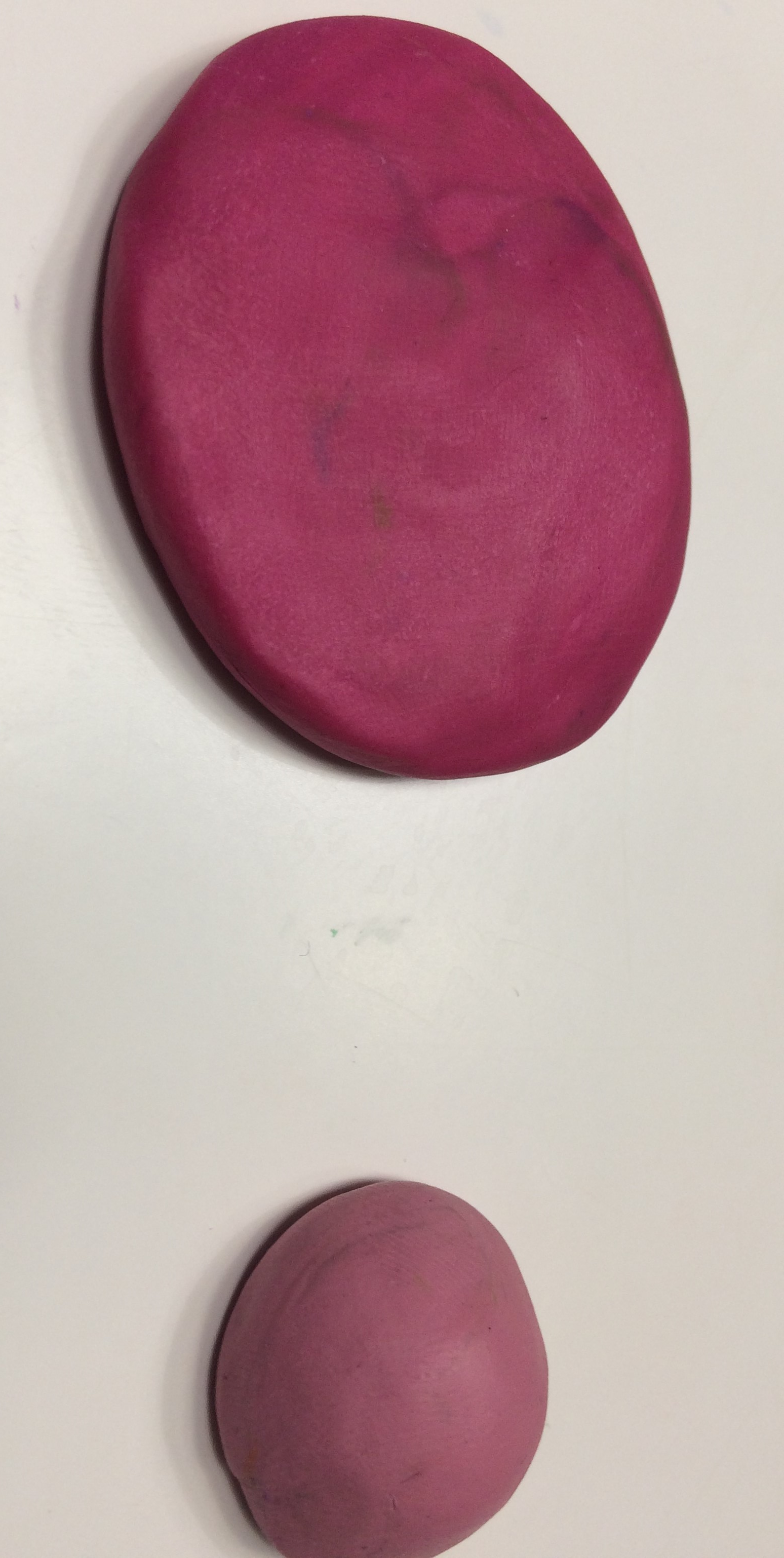 	Нарезаем коктельную трубочку на равные части  по (3 -4 см) и прикрепляем к каждой из них с одного конца по маленькому приготовленному пластилиновуму шарику - “ножки” летающей тарелки.	Располагаем по кругу иллюминаторы из бусин (или пуговиц), к нижней части тарелки прикрепляем “ножки”,  в верхней части прикрепляем антенну.	Осталось нанести рисунки при помощи зубочистки. .     	Ваша летающая тарелка и космическая ракета могут быть совсем другими, намного интереснее, это зависит от вашей фантазии, желания и творчества. Фантазируйте и творите своими руками!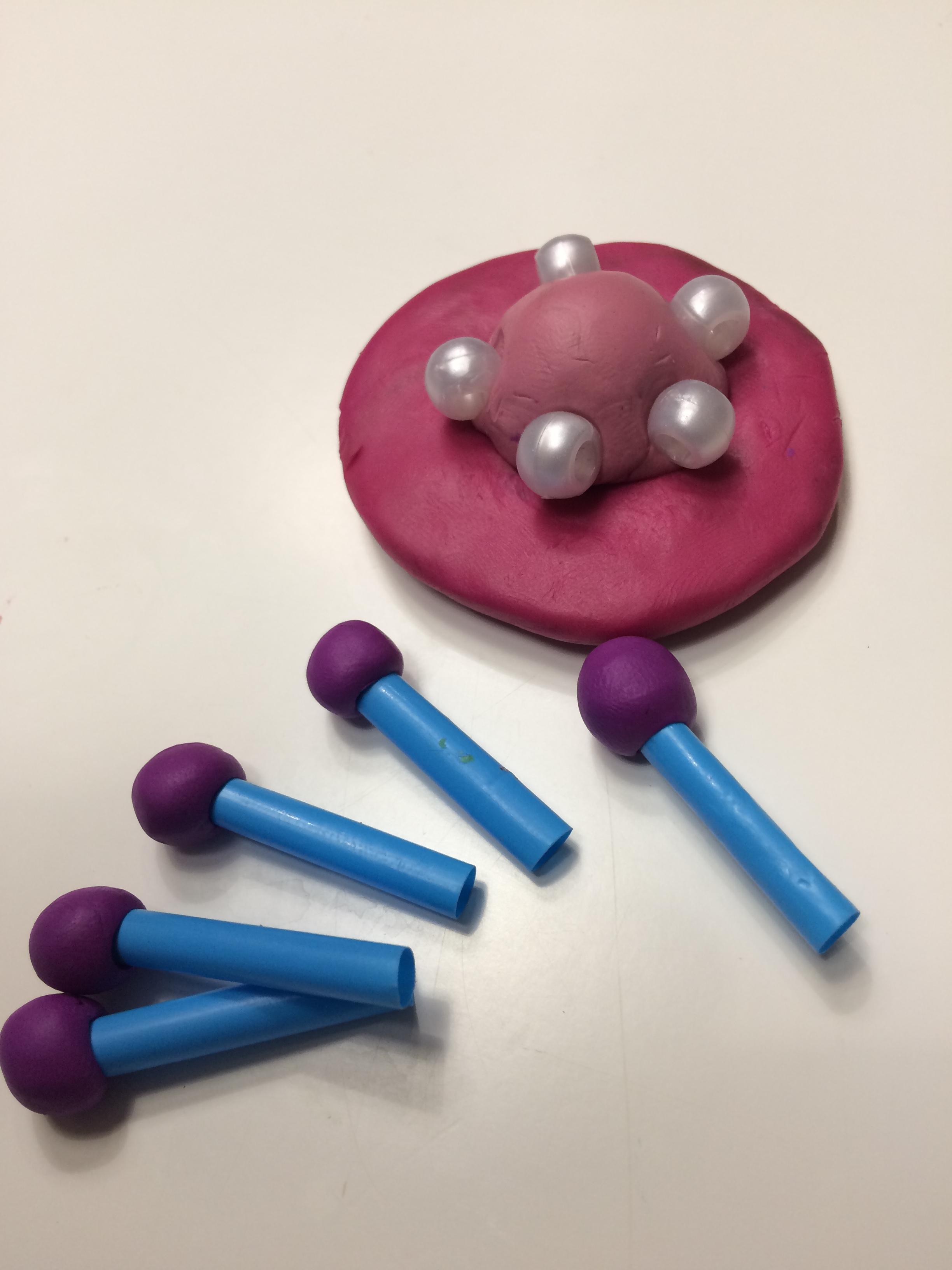 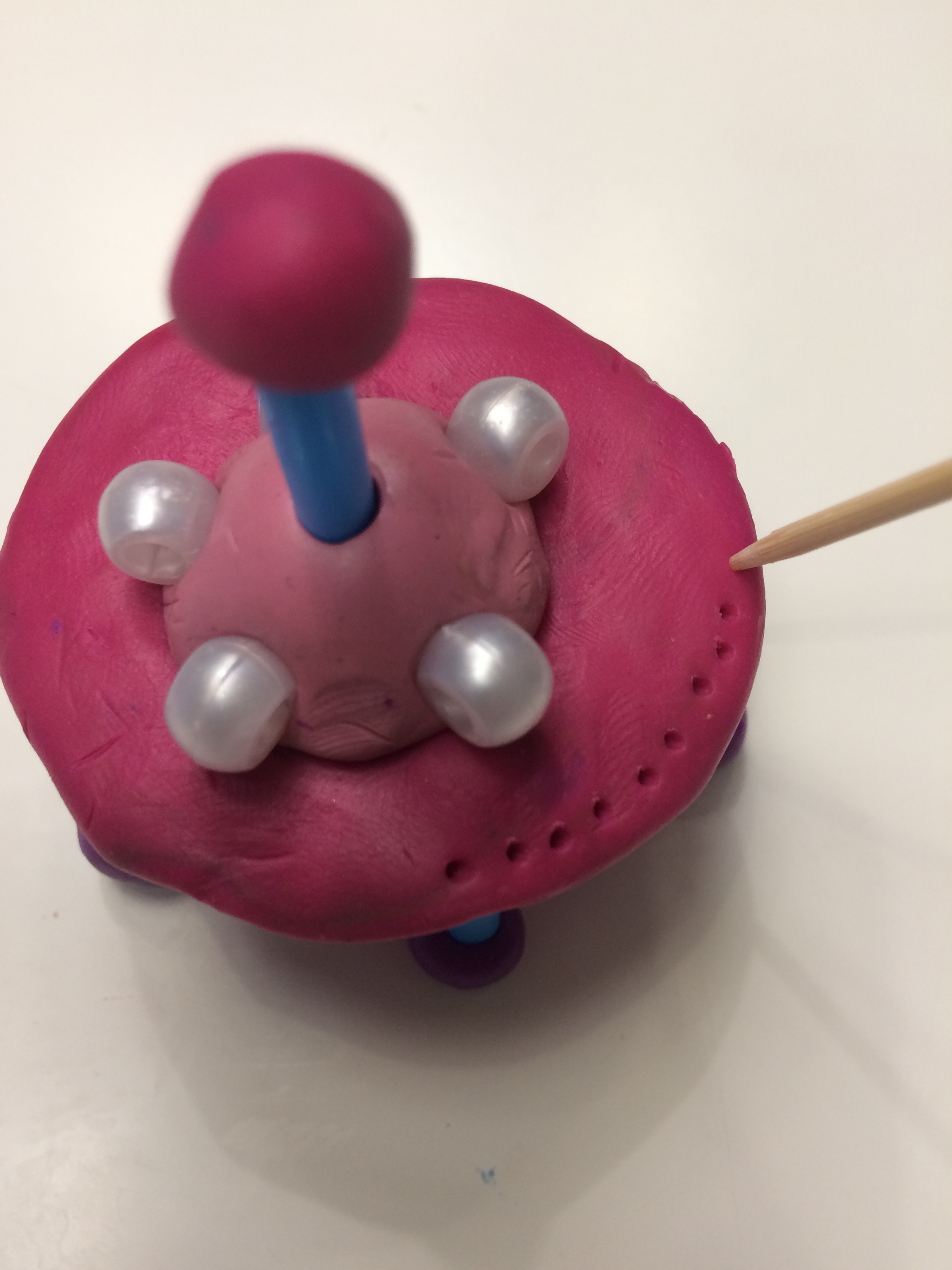 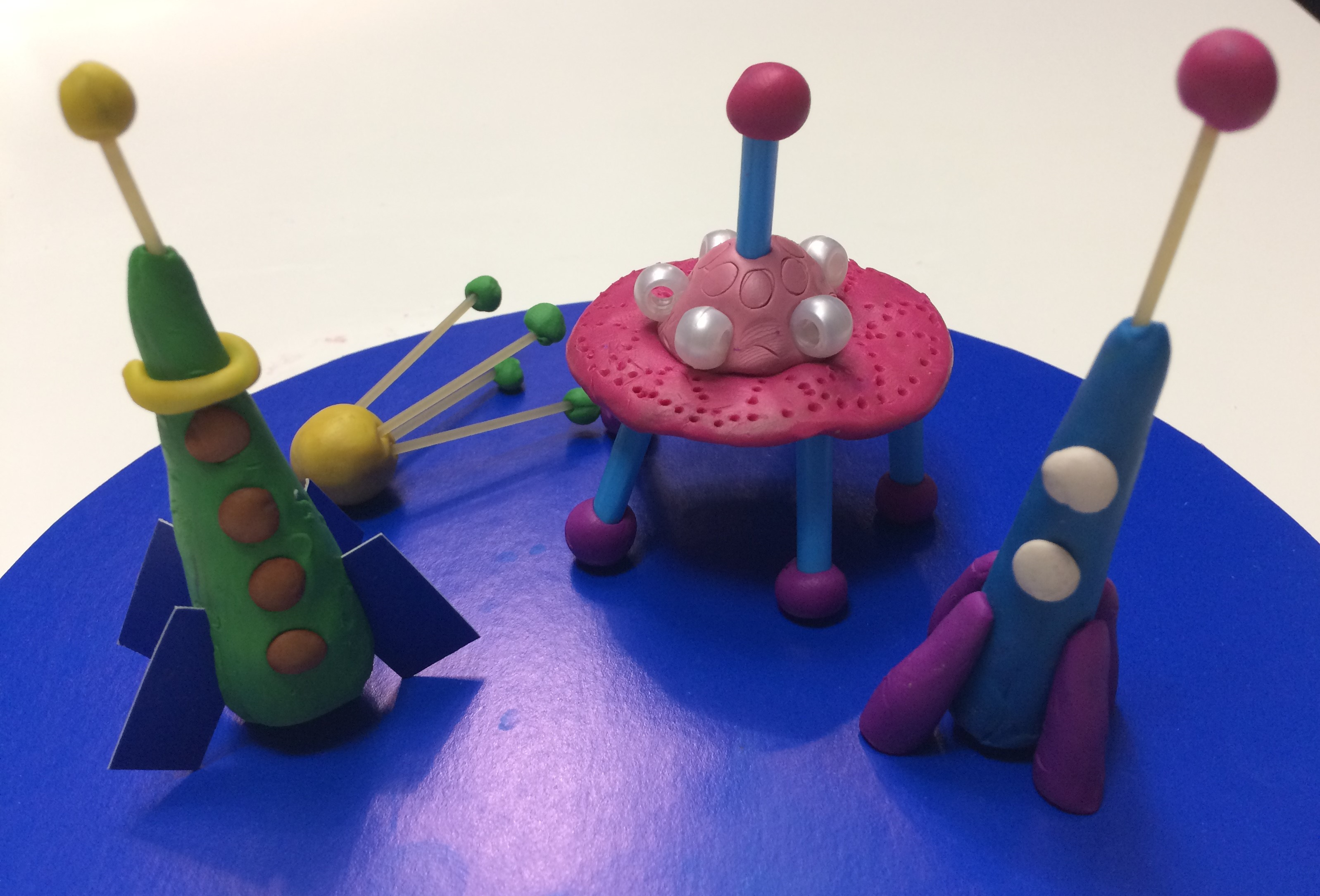 